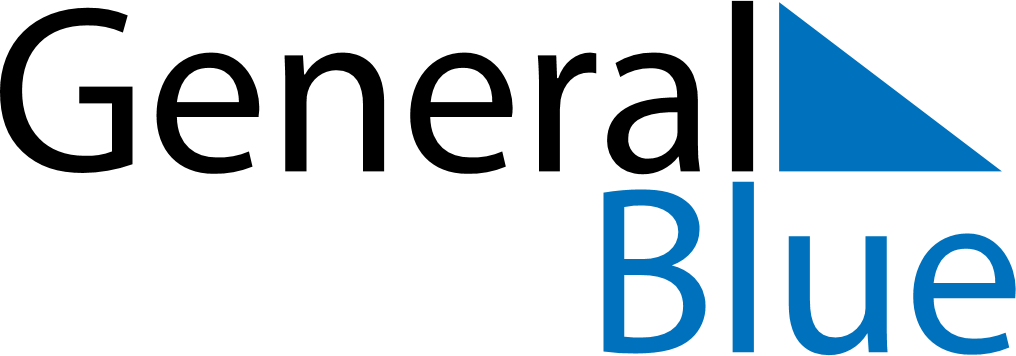 December 2018December 2018December 2018IrelandIrelandMONTUEWEDTHUFRISATSUN123456789101112131415161718192021222324252627282930Christmas DaySt. Stephen’s DayChristmas Bank Holiday31